Об утверждении графика  приема гражданГлавой Емельяновского сельского поселения испециалистами администрации       Руководствуясь Федеральными  законами   от   06.10.2003   г.   №   131-ФЗ   «Об   общих   принципах   организации  местного самоуправления в Российской Федерации», от 27.07.2006 N 152-ФЗ «О персональных данных»,  от   02.05.2006   г.   №   59-ФЗ   «О   порядке   рассмотрения   обращений граждан Российской федерации»,  Законом   Республики   Крым   от   21.08.2014   г.   «Об   основах   местного   самоуправления   в республике Крым», Уставом МО Емельяновское сельское поселение :1.Утвердить график приема граждан главой Емельяновского сельского поселения и  специалистами администрации (прилагается).2. Разместить график приема  на доске объявлений в помещении администрации Емельяновского  сельского поселения по адресу: с.Емельяновка, ул.Центральная,134, Нижнегорского района  Республики Крым. 3.Контроль за исполнением постановления оставляю за собой.Графикприема граждан Главой Емельяновского сельского поселения и  специалистами администрацииЕмельяновского сельского поселенияна 2016 годАДМИНИСТРАЦИЯ  ЕМЕЛЬЯНОВСКОГО  СЕЛЬСКОГО ПОСЕЛЕНИЯНИЖНЕГОРСКОГО  РАЙОНАРЕСПУБЛИКИ  КРЫМПОСТАНОВЛЕНИЕ30.12.2015 г.                                  с.Емельяновка                                    № 83Республика КрымСимферопольский городской совет1-я сессия I созываРЕШЕНИЕПредседатель  Емельяновского сельскогосовета -  глава администрации сельского поселения                                                         Л.Цапенко№п/пФамилия , имя, отчестводолжностьДни приема1.Цапенко Людмила ВладимировнаПредседатель Емельяновского сельского совета – глава администрации Емельяновского сельского поселенияПонедельник 8.00-12.001.Ковальчук  Надежда СтепановнаЗаместитель главы администрацииПонедельник, среда, пятница8.00-12.00 2.Правшина  НатальяСергеевнаЗаведующий сектора  финансов и бухгалтерского учета – главный бухгалтерПонедельник, среда, пятница8.00-12.003.Нестерова  ЛюбовьИвановнаВедущий специалист по земельным, имущественным вопросам и предоставлению муниципальных услуг.Понедельник, среда, пятница8.00-17.004.Поплавская  ОльгаСергеевна Инспектор  ВУСПонедельник, среда, пятница8.00-12.00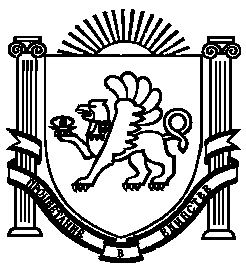 